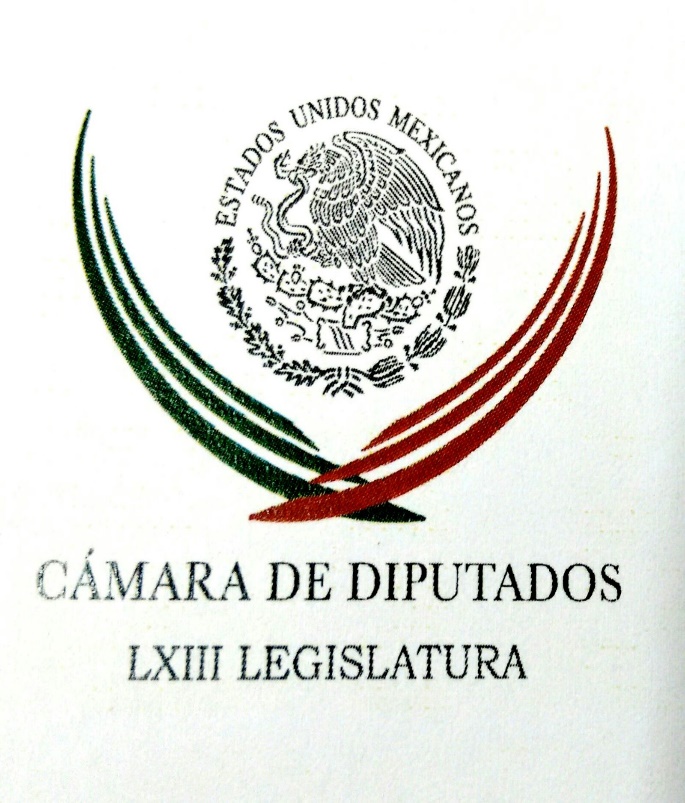 Carpeta InformativaPrimer CorteResumen: Seremos una oposición responsable, que vigila; no vamos a regatear al gobierno: TabeNi fobias ni venganzas, ofrece Nieto; rechaza uso faccioso de institucionesDespacha Manuel Velasco como gobernador sustituto en ChiapasCanadá y EU 'se suben al ring' otra vez para renegociar el TLCAN05 de septiembre de 2018INFORMACIÓN GENERALTEMA(S): Información GeneralFECHA: 05/09/18HORA: 00:00NOTICIERO: MVS NoticiasEMISIÓN: Primer CorteESTACIÓN: OnlineGRUPO: MVS0Seremos una oposición responsable, que vigila; no vamos a regatear al gobierno: TabeEn entrevista con Martín Carmona, conductor de Amanece en ENFOQUE NOTICIAS, Mauricio Tabe, coordinador del PAN en el primer Congreso de la Ciudad de México, que estará en funciones a partir del próximo 17 de septiembre afirmó que serán una oposición responsable, que vigila; no vamos a regatear al gobierno.Aseveró que la experiencia legislativa y la unidad interna constituyen la fortaleza política de Acción Nacional y favorece la confianza ciudadana, por lo que los llamó a dignificar al partido y constituirse como la primera fuerza de oposición en el Congreso de la Ciudad. ys/m.TEMA(S): Información GeneralFECHA: 05/09/2018HORA: 06:32NOTICIERO: Excélsior OnlineEMISIÓN: Primer CorteESTACION: OnlineGRUPO: ExcélsiorNi fobias ni venganzas, ofrece Nieto; rechaza uso faccioso de institucionesSantiago Nieto, futuro titular de la Unidad de Inteligencia Financiera de Hacienda, se comprometió a ser imparcial al indagar casos de corrupción y lavado de dinero vinculados al actual gobierno.En entrevista con Pascal Beltrán del Río para Imagen Radio, indicó que en muchas indagatorias la PGR no dio resultados por falta de voluntad. En otras se usó a las instituciones de modo faccioso para perseguir a actores políticos. “Si viene después del 1 de diciembre algún elemento, se desarrollará en la investigación sin filias ni fobias, pero bajo ninguna circunstancia por venganza”, aseguró.“Queremos mostrar que tenemos un estándar y una calidad ética superior, y que la ética tiene que ser el mapa de ruta por el cual se desarrollen las actividades institucionales”, sostuvo Nieto.Apuestan a política integral anticrimenEl próximo fiscal antilavado delinea cinco ejes de acción contra la delincuencia.Santiago Nieto, próximo titular de la Unidad de Inteligencia Financiera de la Secretaría de Hacienda, aseguró que será imparcial al investigar casos de corrupción y lavado de dinero así se trate de grupos criminales, funcionarios o personajes del deporte o los espectáculos.En entrevista con Pascal Beltrán del Río para Imagen Radio, indicó que en muchas indagatorias sobre lavado de dinero la PGR no dio resultados porque faltó voluntad. En otros, dijo, se usó a las instituciones de un modo faccioso para perseguir a determinados actores políticos.Al respecto, el extitular de la Fepade rechazó que él vaya a actuar por venganza. “Lo que queremos mostrar es que tenemos un estándar y una calidad ética superior y que, por el contrario, la ética tiene que ser el mapa de ruta por el cual se desarrollen las actividades institucionales”, sostuvo.Destacó la relevancia de concretar la Ley Orgánica de la Fiscalía General de la República, que le otorgue autonomía de operación y capacidad de coordinación con otras instancias, como la Secretaría de Seguridad Pública, la Comisión Nacional Bancaria y de Valores, y el SAT, para lograr un “marco de una política integral criminal”.Como ejes del combate a los delitos financieros enumeró a la prevención, la seguridad pública, la procuración de justicia, la impartición de justicia y la ejecución de penas.Manifestó que ha recibido la instrucción del presidente electo Andrés Manuel López Obrador de que la labor tiene que realizarse con absoluta imparcialidad y que el objetivo es golpear las estructuras financieras de los grupos delincuenciales para efectos de que se pueda combatir la corrupción.Déficit de resultados—Ayer (lunes) decías que esta Unidad ha sido poco eficaz, con sólo dos procesos abiertos. El combate al lavado de dinero ha sido poco efectivo en México por incapacidad de la Unidad o por exceso de talento de los narcotraficantes y el crimen organizado.—Yo diría que la Unidad ha desarrollado su función; sin embargo, esto no se ha traducido en que la PGR ejerza la acción penal en casos relacionados con delitos fiscales y financieros. Esto es un déficit importante que existe de acuerdo con los propios datos estadísticos que presentó para 2017 la PGR.“Creo que es importante, a partir de aquí, mejorar los diseños institucionales y, sobre todo, el tema de la voluntad política para efectos de poder desarrollar la investigación y sin utilizar a la institución a través de mecanismos de uso faccioso: esto de utilizar la institución para efectos de perseguir a determinados actores políticos. Mejor cambiar a un modelo que permita atender a todos los casos, con independencia de quien sea la persona física o grupos delictivos que se encuentren en el ámbito de este tipo de operación.Reveló que hay muchos casos de exgobernadores, de personas vinculadas con el ejercicio del poder público, inclusive personas vinculadas con la vida artística y deportiva detectados con operaciones con recursos de procedencia ilícita, lavando dinero.El exfiscal electoral aseveró que el fenómeno delictivo no puede atacarse de forma parcial. Debe ser atacado a partir de por lo menos cinco premisas: “Prevención; seguridad pública, por eso el doctor Carlos Urzúa hacía referencia a la necesidad de vinculación con la nueva Secretaría de Seguridad Pública para efectos de cumplir con esta segunda parte.“La tercera parte serían los elementos de procuración de justicia, esto implica la coordinación con la CNBV, la Procuraduría Fiscal, el SAT por el lado financiero. Por el lado penal, la Fiscalía General, que tendrá que transitar de forma pronta a este modelo autonómico en el marco de una política integral anticriminal por parte del Estado mexicano.“Por otra parte están la impartición de justicia y la ejecución de penas. En la medida en que los cinco elementos se puedan interrelacionar y que haya una política anticriminal de Estado que no utilice de forma facciosa las instituciones.”Habrá justiciaAl preguntarle sobre una posible politización de la Unidad de Inteligencia, Nieto Castillo dijo que el presidente electo le ha encomendado actuar con justicia, no en venganza: “Por mi parte no desarrollaré ninguna actividad de carácter vengativo contra nadie. Me han planteado el tema de Alberto Elías o de Emilio Lozoya. No se trata de eso; si hay responsabilidad de investigaciones, pues se seguirán. Si viene después del 1 de diciembre algún elemento, se desarrollará en la investigación sin filias ni fobias, pero bajo ninguna circunstancia por venganza.”Sobre la investigación por el caso Odebrecht dijo que el anterior procurador, Raúl Cervantes, fue muy claro al señalar que ya se había terminado la investigación del caso más relevante de corrupción en América Latina: “También, creo que quedaba claro que seguían desarrollando las asistencias jurídicas internacionales en el caso concreto del delito en materia electoral. Esto le corresponderá desarrollarlos tanto a la Fepade como a la Fiscalía General”, dijo.Los puntos rectoresSantiago Nieto dio a conocer algunos puntos anticrimen.Prevención del delito.Trabajo conjunto con Seguridad Pública.Coordinación con la CNBV, la Procuraduría Fiscal, el SAT por el lado financiero.Por el lado penal, la Fiscalía General.Impartición de justicia.Ejecución de penas.Para la unidad antilavado dijo que se golpearán estructuras financieras del crimen.Desarrollará la inteligencia financiera.Fortalecer los sistemas de decomiso.Tener el listado de personas bloqueadasMejorar los diseños institucionales. ar/mTEMA(S): Información GeneralFECHA: 05/09/2018HORA: 08:40NOTICIERO: Excélsior OnlineEMISIÓN: Primer CorteESTACION: OnlineGRUPO: ExcélsiorDespacha Manuel Velasco como gobernador sustituto en ChiapasManuel Velasco despacha desde las primeras horas de este miércoles como gobernador sustituto en Chiapas, por lo que sostuvo una reunión con su gabinete.A través de su cuenta de Twitter, dio a conocer: “Me encuentro en Palacio de Gobierno encabezando una reunión de trabajo como Gobernador de Chiapas con mi Gabinete y representantes del Poder Legislativo y Judicial”. Cabe recordar que Manuel Velasco pidió licencia como senador para regresar al gobierno de Chiapas, pero ahora como gobernador sustituto.En una segunda votación, el Senado de la República aprobó la solicitud de licencia de Velasco como senador con una votación nominal de 82 a favor, 31 en contra y cuatro abstenciones. ar/mTEMA(S): Información GeneralFECHA: 05/09/2018HORA: 07:27NOTICIERO: Grupo Fórmula OnlineEMISIÓN: Primer CorteESTACION: OnlineGRUPO: FórmulaEstudiantes vinculan a porros con PRI, PRD y Víctor Hugo LoboEstudiantes de la Universidad Nacional Autónoma de México (UNAM) que están en paro en protesta por las agresiones de grupos de porros en la explanada de la Rectoría vincularon a los agresores con partidos como el PRI y el PRD, incluso a uno de ellos lo relacionan directamente con el exjefe delegacional en Gustavo A. Madero, Víctor Hugo Lobo.Se trata de Edgar Carranza, a quien conocen como "El Escorpión" quien es un presunto colaborador cercano de Víctor Hugo Lobo, del PRD, y que se trata de uno de los porros que opera en el Colegio de Ciencias y Humanidades (CCH) Vallejo. Lo anterior fue declarado por los estudiantes Claudio Escobar y Joselyn Espinosa, quienes criticaron la operación de estos grupos de choque al interior de la UNAM, apoyados por las autoridades de la máxima casa de estudios para reprimir las protestas estudiantiles.En entrevista con Ciro Gómez Leyva para Grupo Fórmula, Claudio Escobar fue quien explicó que los grupos de porros han sido identificados como cercanos colaboradores de autoridades de la UNAM y de partidos políticos como el PRI y el PRD. ar/mTEMA(S): Información GeneralFECHA: 05/09/18HORA: 07:36NOTICIERO: El FinancieroEMISIÓN: Primer CorteESTACIÓN: OnlineGRUPO: El Financiero0Canadá y EU 'se suben al ring' otra vez para renegociar el TLCANCanadá retomará este miércoles en Washington las conversaciones para renovar el Tratado de Libre Comercio de América del Norte (TLCAN) con la determinación de no ceder en asuntos clave pese a las amenazas del presidente de Estados Unidos, Donald Trump, de tomar represalias contra la economía canadiense si Ottawa no avanza rápido.Trump, que cerró la semana pasada un acuerdo bilateral con México, el tercer integrante del TLCAN, aseguró que está dispuesto a imponer aranceles a los automóviles procedentes de Canadá o excluir directamente al país del pacto.El mandatario argumenta que el pacto de 1994, que comprende 1.2 billones de dólares de comercio anual, provocó que cientos de miles de trabajos manufactureros abandonaran Estados Unidos.El Gobierno de Trump, que presiona en favor de una pronta firma del acuerdo, quiere eliminar un mecanismo de resolución de disputas que el primer ministro de Canadá, Justin Trudeau, considera crucial.Las dos partes, que no lograron solucionar sus diferencias la semana pasada, están discutiendo también sobre las exigencias estadounidenses de un mayor acceso al cerrado mercado lácteo canadiense.Trudeau dio a conocer el martes que "hay una serie de cosas que tenemos que ver en un TLCAN modernizado" y reiteró que no firmará un acuerdo malo.El mandatario estadounidense notificó al Congreso que su intención es firmar el acuerdo a fines de noviembre y funcionarios comentaron que el texto será publicado en torno al 1 de octubre.No obstante, funcionarios canadienses, que destacaron la creciente presión política sobre Trump por parte de círculos empresariales y laborales estadounidenses para mantener el TLCAN como un pacto a tres bandas, aseguraron que no tienen prisa."No estamos diciendo que no queremos movernos rápidamente para lograr un acuerdo, pero nuestra intención es tomarnos el tiempo que sea necesario", mencionó una fuente gubernamental que declinó ser identificada."Estamos viendo buena voluntad de todas las partes y, si vemos más flexibilidad, creo que podremos empezar a ver las cosas moverse en la dirección correcta". ys/m.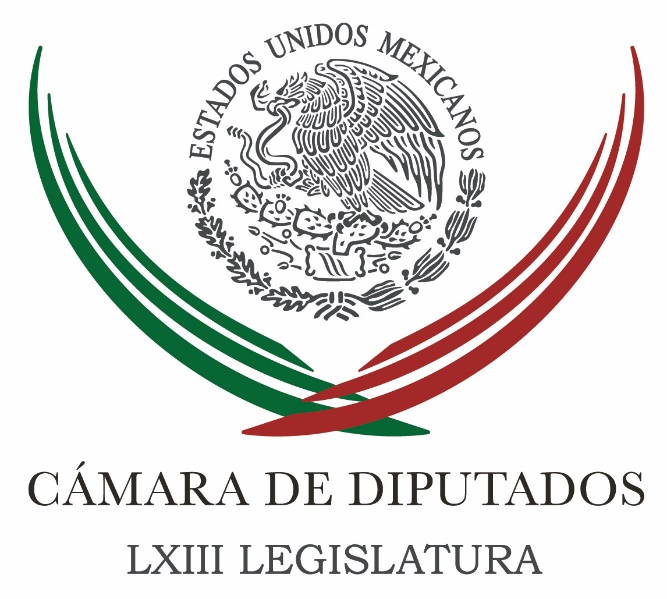 Carpeta InformativaSegundo CorteResumen:PVEM se acerca a diputados de Morena para sacar agenda: Mario DelgadoDiputados de Morena buscarán solución a demandas históricasLegisladores de Morena exigen justicia por hechos en Ciudad UniversitariaPAN exige a Morena respeto al hacer políticaArturo Escobar: Logramos convertir el tema de cáncer de niños en uno de alta prioridadGerardo Fernández Noroña: Otorgamiento de licencia a Manuel Velasco en el Senado me parece un despropósitoFallece en Yucatán diputado federal electo por MorenaSenado reculó tras exponer mis razones: Manuel VelascoGuajardo espera que este viernes haya acuerdo entre Canadá y EUAMLO analiza presupuesto para su programa para jóvenesDirigente nacional de Morena condena la violencia en la UNAMMiércoles 05 de septiembre 2018TEMA(S): Trabajo LegislativoFECHA: 05/09/18HORA: 09:55 AMNOTICIERO: MilenioEMISIÓN: Segundo CorteESTACION: OnlineGRUPO: MilenioPVEM se acerca a diputados de Morena para sacar agenda: Mario DelgadoLuego de que ayer cinco diputados del Partido Verde le dieron a Morena la mayoría absoluta en la Cámara de Diputados al sumarse a su bancada, el coordinador del partido en San Lázaro, Mario Delgado, dijo que se unieron para poder sacar su agenda legislativa.  Delgado dijo que fue una coincidencia que los diputados del Verde se sumaran a Morena el mismo día que se le concedió licencia al senador Manuel Velasco, pues, aseguró que no hubo un intercambio político para obtener la mayoría absoluta en San Lázaro, pues otros legisladores también se les unieron. "No tuve ninguna comunicación con Ricardo (Monreal) o con el Verde", afirmó en entrevista con W Radio. Explicó que el Partido Verde se les unió porque buscan promover su agenda, en lugar de quedar marginados. "El Partido Verde quiere promover una agenda específica, se ha acercado conmigo y me ha dicho: 'a ver, queremos sacar esto, queremos cooperar, aceptamos el resultado de la elección, sabemos que hay una mayoría muy clara'", dijo. "Ellos dicen pues 'de que estemos aquí marginados', porque los números así son, así están, a que participemos de una mayoría y que salga nuestra agenda, prefieren lo segundo", dijo. Delgado dijo que a las 13:00 horas dará a conocer cuántos legisladores forman la bancada de Morena. "Vamos a tener más diputados, hay muchos diputados que me están buscando, que se quieren venir a Morena", aseguró. ar/mTEMA(S): Trabajo Legislat9ivo FECHA: 05/09/18HORA: 13:31 PMNOTICIERO: Notimex / 20minutos EMISIÓN: Segundo Corte  ESTACION: Online GRUPO: Notimex Diputados de Morena buscarán solución a demandas históricasEl líder de los diputados de Morena, Mario Delgado Carrillo, se comprometió con ex braceros a establecer una ruta para encontrar solución a su lucha histórica, pero les recordó que el control del gobierno lo van a tener hasta el 1 de diciembre. Durante la inauguración de la Asamblea Nacional-Binacional de organizaciones de ex braceros, informó que un grupo de su bancada elabora un punto de acuerdo que se presentará presumiblemente mañana en favor de este sector, con quienes “vamos caminado juntos, vamos teniendo una relación muy transparente, sincera, honesta, para que lleguemos por fin a que se haga justicia”. Pidió a los ex braceros estar conscientes de una cosa, “el gobierno va a cambiar hasta el 1 de diciembre. “Entonces lo que podamos hacer desde el Legislativo ya hay que hacerlo, pero la parte del Ejecutivo sí hay que ser conscientes que empezamos el primero de diciembre”. Ello, explicó, “porque ahí luego hay muchas expectativas que dicen “bueno, qué pasó, no ha pasado nada”, no, pues, están pasando muchas cosas, pero el control de gobierno lo vamos a tener hasta el primero de diciembre”. Insistió que van tener una relación muy transparente, sincera, honesta, para que lleguemos por fin a que se haga justicia. ”Los vamos a acompañar en esto”. Además, dijo, van a apoyarlos para que haya una rendición de cuentas del gobierno actual “y la ruta que tendremos con el nuevo gobierno a partir del primero de diciembre”. Afirmó que van a aprovechar esta correlación de fuerzas que les dio el pueblo de México precisamente para que estas injusticias históricas lleguen a su fin, que no haya más abusos, que haya reconocimiento de cada quien lo que debe de tener. El legislador reiteró que llegaron a cambiar las cosas, a que las demandas históricas como éstas tengan por fin causa, y recordó que son parte del triunfo electoral del 1 de julio también. /gh/mTEMA(S): Trabajo Legislativo FECHA: 05/09/18HORA: 13:36 PMNOTICIERO: Notimex / 20minutos EMISIÓN: Segundo Corte  ESTACION: Online GRUPO: Notimex Legisladores de Morena exigen justicia por hechos en Ciudad UniversitariaLa bancada de Morena en el Primer Congreso de la Ciudad de México condenó los "hechos de provocación y violencia" en contra de la comunidad universitaria en la explanada de la torre de Rectoría de Ciudad Universitaria (CU) y exigieron justicia. En un posicionamiento, diputados locales electos, senadores y ex asambleístas de esa fuerza política que tendrá mayoría en el legislativo local expresaron su solidaridad con las personas agredidas el pasado 3 de septiembre. "Exigimos a las autoridades correspondientes castigo a los responsables de dichos actos, lo anterior, en un marco de respeto a la autonomía universitaria", señalaron los firmantes. Encabezados por quien será la coordinadora de esa bancada en el recinto de Donceles y Allende, Ernestina Godoy, signaron el posicionamiento los 38 diputados locales de Movimiento Regeneración Nacional para la Primera Legislatura del Primer Congreso de la Ciudad de México. También se adhirieron los senadores María Antonia Cárdenas Mariscal y Alejandro Encinas, así como siete ex legisladores federales de Morena. /gh/mTEMAS (S): Información GeneralFECHA: 05//09/18HORA: 10: 39 AMNOTICIERO: 24 HorasEMISIÓN: Segundo CorteESTACION: OnlineGRUPO: 24 HorasPAN exige a Morena respeto al hacer políticaLa mayoría absoluta que hoy tiene Morena en la Cámara de Diputados y con la que pretenden apoderarse de la Junta de Coordinación Política (Jucopo) durante los próximos tres años se construyó de manera anómala, acusó el presidente nacional del PAN, Marcelo Torres Cofiño.En un comunicado, el líder del PAN resaltó que debe respetarse el registro del 28 de agosto, pues no es legal ni correcto que el mismo grupo parlamentario ocupe la Mesa Directiva y la Jucopo.Calificó de poco ético, incivilizado y tramposo que de la noche a la mañana y fuera de los tiempos legales Morena declare una mayoría absoluta en la Cámara de Diputados para quedarse con la Junta de Coordinación Política.“Es preocupante lo que la bancada del que será el partido en el gobierno pretende hacer y, sobre todo, la falta de transparencia con la que se ha manejado el número de integrantes de cada Grupo Parlamentario”.“Esto nada tiene que ver con hacer política, con representar los intereses de la ciudadanía y con el necesario equilibrio que se necesita entre los Poderes de la Unión”, advirtió.Ayer Morena logró obtener mayoría absoluta en la Cámara de Diputados luego de la suma de cinco legisladores del Partido Verde, con lo cual pasó de 247 a 252.“No permitiremos un albazo. La Junta de Coordinación Política será encabezada por Acción Nacional, porque es nuestro derecho y las interpretaciones jurídica, ética y política están de nuestro lado. Haremos todo lo que deba hacerse, haciendo política”, enfatizó el líder blanquiazul.Consideró que Morena manda un terrible mensaje a la población, cuando ésta, lo que demanda es construcción de acuerdos, no autoritarismo, como el que caracterizó a México en los peores años del PRI.“Es momento de construir, la pluralidad es sana, pero Morena va en un sentido completamente contrario. Es momento de comportarnos como demócratas”, dijo Torres Cofiño.Insistió en que de acuerdo con la Ley Orgánica de la Cámara de Diputados ningún Grupo Parlamentario puede tener tanto la Mesa Directiva como la Junta de Coordinación Política.Finalmente, explicó que el artículo 31, numeral 3, de la Ley Orgánica del Congreso General de los Estados Unidos Mexicanos, establece que “la Presidencia de la Junta será ejercida, en forma alternada y para cada año legislativo, por los Coordinadores de los tres Grupos Parlamentarios que cuenten con el mayor número de diputados”.“En ningún caso la Presidencia de la Mesa Directiva recaerá en el mismo año legislativo en un diputado que pertenezca al grupo parlamentario que presida la Junta de Coordinación Política”, detalló. bmj/mTEMAS (S): Trabajo LegislativoFECHA: 05//09/18HORA: 08:51 AMNOTICIERO: Noticias MVSEMISIÓN: Segundo CorteESTACION: 102-5 FMGRUPO: MVS ComunicacionesArturo Escobar: Logramos convertir el tema de cáncer de niños en uno de alta prioridadEn entrevista vía telefónica Arturo Escobar, coordinador del Verde en la Cámara de Diputados comentó: "Yo sé que hay una coyuntura y una expresión de lo que sucede en el Senado, siendo absolutamente honesto, es totalmente aislado a lo que pasó ayer en la Cámara de Diputados, el día de ayer tuve una conversación larga con el coordinador de Morena, él estaba comentando que su grupo parlamentario aspiraba a presidir la mesa directiva y al mismo tiempo presidir la junta de coordinación política por los próximos tres años”. El dibujo de la Cámara de Diputados es muy claro, la alianza que ellos llevaron. Ante imposibilidad por parte de Morena de llegar a un acuerdo con sus aliados electorales, entablamos una conversación el coordinador Mario Delgado y tu servidor, llegamos a un acuerdo sobre la posibilidad de que el Verde le cediera al grupo parlamentario de Morena cinco diputados y yo les dije que estaría dispuesto a colaborar con ellos para que se diera la instalación de estos órganos, siempre y cuando se estableciera un acuerdo muy claro que el combate al cáncer infantil, especialmente el tema presupuestal fuera de la alta prioridad del sector salud del gobierno de López Obrador, llegamos a acuerdo, no hay por debajo ningún tipo de negociación. Yo hice una negociación política, un grupo consiguió que su tema prioritario se convirtiera en un tema de la más alta prioridad para un grupo mayoritario. El político juró que no tiene nada que ver con lo que sucedió con Manuel Velasco en el Senado. Duración: 19’ 28” bmj/mTEMAS (S): Trabajo LegislativoFECHA: 05//09/18HORA: 07:46 AMNOTICIERO: Noticias MVSEMISIÓN: Segundo CorteESTACION: 102-5 FMGRUPO: MVS ComunicacionesGerardo Fernández Noroña: Otorgamiento de licencia a Manuel Velasco en el Senado me parece un despropósitoGerardo Fernández Noroña habló en entrevista sobre varios temas, entre ellos sobre fotos de los porros en la UNAM, terrible que a 50 años del 2 de octubre del movimiento estudiantil 68 se estén repitiendo estos actos, cuando los estudiantes del CCH Azcapotzalco en vez de maestros les mandan porros. Añadió que desde la sesión de instalación de apertura del Consejo General alertó que el artículo 69 constitucional es meridianamente claro en que el Poder Ejecutivo debe rendir su Informe ante el Poder Legislativo, así se hizo a lo largo del Siglo XX, primer sexenio del Siglo XXI, siempre iba el Presidente de la República a rendir su informe, como Calderón se robó la Presidencia no podía ir y entonces modificaron la Constitución y se manda por escrito a partir de ese momento. Peña que pudo modificar la Constitución para restablecer como gobernador iba a rendir su informe ante el Congreso local, así es, es un acto republicano; se acomodó a esta perniciosa costumbre de Calderón, de hacer una reunión con sus incondicionales en Palacio Nacional. Dice que en un informe no escoges a quien informas, a la representación del pueblo. Él planteó el problema; el artículo 35 de la Ley de Escudo, Bandera e Himno Nacional dice en qué momento puede usar Peña la banda Presidencial y una de ellas, la fracción tercera es ante el informe que rinda ante el Poder Legislativo. Dice que Peña hizo su reunión en Palacio Nacional, le llamó informe, se puso la banda, hizo toda la parafernalia, además con todas las mentiras e insultos que manifestó al pueblo de México, y lo ha venido reclamando y ayer volvió sobre el tema y tuvieron un ríspido intercambio con el presidente de la Mesa Directiva. Pero la tenacidad da frutos y al final pudo intervenir, qué fuerte que el PT tuvo que meterlo en el punto que tenía derecho sobre un tema de robo de autos, se negaban sistemáticamente y arbitraria a darle el uso de la palabra. Recalcó que tuvo una larga charla al final con Porfirio Muñoz Ledo tras banderas, hay un salón donde la Mesa Directiva se reúne, come si fuese el caso que la sesión se alargue mucho. Ya que había terminado el pleno, se despidió y Noroña está en la primera fila, y Porfirio le pidió que se acercara, se fueron atrás, hay una oficina que tiene el presidente de la Cámara ahí mismo y estuvieron un rato largo platicando, tienen una trayectoria común de 30 años, se conocen muy bien y la verdad es que además está convencido, como lo dijo en su intervención, que la unidad de la coalición que los llevó a la Presidencia debe mantener en el Poder Legislativo. Pero dijo que le parece preocupante el otorgamiento de licencia de Manuel Velasco en el Senado, le parece un despropósito, tienen que revisar sus compañeros que tienen la mayoría en las cámaras en el Poder Legislativo su actuar y su enorme responsabilidad, porque todos están en el mismo barco. Recalcó que deben cumplirle al pueblo que tiene una expectativa muy grande sobre ellos y le parece que deben ser muy cuidadosos; el Congreso es el lugar de debate por excelencia, no pueden evadir el debate, no pueden evadir el que puedan tener razón o no; lo que no deben hacer es evitar el uso de la palabra. Ni el PRI, ni el PAN se atrevieron a hacerle una cosa como la que vivió en la primera parte de la sesión del Congreso ayer, le pareció incorrecto, autoritario, tuvieron un buen intercambio y finalmente lo que quedó en el centro es su preocupación por servir al país y por sacar adelante la responsabilidad y mantener la unidad. Dice leyó algunos comentarios de redes, porque como es público, bloquea a los que le parecen insolentes; las redes son libres y él es libre de mandar por un tubo a quien está francamente faltando al respeto. Siempre hay polémica en estas cosas, pero nadie le puede discutir la seriedad de su planteamiento de que Enrique Peña violó el artículo 69 constitucional, que le demuestren lo contrario, que un funcionario público sólo puede hacer lo que le está permitido y que le digan en dónde sustenta la reunión se llevó a cabo en Palacio Nacional, en qué parte de la Constitución se sostiene. Ese fue su reclamo a la asistencia del presidente de la Cámara, Porfirio Muñoz Ledo, y el presidente del Senado, Martí Batres, ese fue su reclamo, validar una reunión ilegal, una reunión que es una farsa de informe, que es una parodia de informe y que agravia al Poder Legislativo, agravia al pueblo de México; ni siquiera entró en el fondo de los verdaderos insultos que envió Peña diciendo que se resolvió la desaparición forzada de los 43 normalistas, víctimas de desaparición forzada. Añadió que es una burla grande que a cinco años de que se cumpla ese brutal hecho siga diciendo que el Ejército y la Policía Federal que participó, la Policía Estatal le entregaron al narco, el paso se lo salta y Peña dice que el narco los mató y quemó los cadáveres al aire libre en el Basurero de Cocula, a eso Noroña dice que es verdaderamente ofensivo con los padres, con todo mundo. Dice que podría seguir, la Reforma Energética, ni siquiera es el fondo, está planteando una violación al marco constitucional y se van por las ramas de las descalificaciones, además dice que le expliquen la licencia a Manuel Velasco. Recalcó que el Verde manifestó que apoyaría todo lo que plantee López Obrador, pero la intervención del diputado el 1 de septiembre verdaderamente patética, obsequiosa con Peña Nieto, verdaderamente lacayo, una política que repudian los mexicanos y luego acto seguido se va a hacerle las a López Obrador. En política se hace política con lo que se tiene, no con lo que se quiere y no hay duda de que si en algún momento un tema que es importante los votos del Verde se suman a su postura, no ellos a los de ellos, ayuda a sacar las cosas al servicio del pueblo, de ahí a que él diga que son sus compañeros, hay un mar distancia, porque a estas alturas todo mundo tiene derecho a corregirlo, los del Verde tienen derecho a corregir, pero parece más que otra cosa que un compromiso con el pueblo. Lo de ayer de la licencia en el Senado le parece muy lamentable, porque el gobernador Velasco se va a sustituir a sí mismo, porque va entrar de interino de él mismo. Indicó que es un político con 58 años que quiere continuar con su carrera política y plantarme en posiciones críticas, no es prudente. Sin embargo no puede ser que se pongan todos los planteamientos que envío el compañero Presidente electo y desde campaña dijo que no estaba de acuerdo con el fuero. A López Obrador como jefe de gobierno le inventaron un delito y gracias al fuero pudo defenderse en la Cámara de Diputados, sin el fuero, poniendo el ejemplo de lo que el INE dijo del fideicomiso de apoyo a los damnificados, en esencia, lo que el INE estaba diciendo era que un caso de corrupción, si lo hace como Presidente lo montan una campaña de medios brutal, lo destituyen y ya te quedaste sin presidente, es una cosa temeraria, el fuero no es un privilegio, es una protección. Aseguró que Alejandro Gutiérrez va a salir de la cárcel, que estuvo triangulando recursos desde Chihuahua a favor de las campañas del PRI y no tiene fuero, lo que está protegiendo es la impunidad con el Presidente, Borge no tiene fuero y van a acabar soltándolos con el tiempo. Acotó que va a hacer lo que tenga que hacer, aunque la gente diga que eso no ayuda, la verdad siempre ayuda, apostar a principios siempre ayuda, defender los derechos del pueblo ayuda. Duración: 20’ 38” bmj/mTEMAS (S): Trabajo LegislativoFECHA: 05//09/18HORA: 10: 26 AMNOTICIERO: El UniversalEMISIÓN: Segundo CorteESTACION: OnlineGRUPO: El UniversalMe parece temerario e irresponsable quitar el fuero: Fernández NoroñaEl diputado del Partido del Trabajo (PT), Gerardo Fernández Noroña, se pronunció en contra de que quiten el fuero constitucional a los legisladores porque dice que “no es un privilegio” sino una “protección”.En entrevista con Carlos Loret de Mola, para Sin Anestesia, Fernández Noroña dijo que si no fuera por el fuero, Andrés Manuel López Obrador habría sido encarcelado con una acusación falsa cuando era jefe de Gobierno del Distrito Federal.El diputado del PT dijo que le parece “temerario” e “irresponsable” que se proponga quitar el fuero constitucional porque podrán encarcelar a los legisladores con “delitos inventados”.Puso por ejemplo a las ex presidentas de Brasil, Dilma Rousseff, y de Argentina, Cristina Fernández de Kirchner, que enfrentan procesos legales porque, dijo, “perdieron el fuero”.Fernández Noroña señaló que aunque la propuesta de quitar el fuero constitucional es impulsada por el presidente electo, Andrés Manuel López Obrador, él no está de acuerdo con ese punto.“Estoy de acuerdo en todo lo que plantea Andrés Manuel, menos en lo del fuero”, aseveró. bmj/mTEMAS (S): Trabajo LegislativoFECHA: 05//09/18HORA: 10: 20 AMNOTICIERO: ExcélsiorEMISIÓN: Segundo CorteESTACION: OnlineGRUPO: ImagenFallece en Yucatán diputado federal electo por MorenaRoger Aguilar Salazar, diputado federal electo por Morena, perdió la vida a las 5:30 horas de este miércoles 5 de septiembre.Así lo confirmó Mario Mex, presidente estatal de Morena en Yucatán, quien calificó al candidato como un ‘luchador social’.Lamento el fallecimiento del compañero Roger Herve Aguilar Salazar, diputado federal electo de Morena al tercer Distrito electoral. Fue el primer diputado federal que triunfó en la elección por la vía de la mayoría relativa; egresado de la V generación (1955) de la escuela normal de San Diego Tekax.En 1969, al cierre de dicha escuela por el Gobierno de Gustavo Díaz Ordaz, encabezó un movimiento social de protesta en Mérida y Tekax. Fue fundador de Morena y secretario general de comité ejecutivo estatal entre 2013 y 2015; candidato a la diputación federal por el tercer Distrito en 2015 y 2018. Nuestro más sentido pésame a familiares y amigos. Descanse en paz un luchador social", lamentó el líder estatal de Morena.Aguilar había sido ingresado desde el mes de agosto tras sufrir un derrame cerebral, falleció en el Hospital de Alta Especialidad (HRAE).El legislador electo había sido declarado ganador después de una impugnación que presentó el partido ante el Tribunal Electoral del Poder Judicial de la Federación, ya que el INE había entregado el triunfo a la panista Cecilia Patrón.Sin embargo, se logró revocar la decisión y el Tribunal le dio el triunfo al candidato de Morena, quien ya no pudo asistir por sus condiciones de salud a la entrega de la constancia de mayoría, haciéndolo el suplente Limberth Interian.Aguilar Salazar murió a los 79 años le sobreviven su esposa Mirna Buenfil y dos hijos, Tania y Fidel.Este día será velado por sus familiares y amigos en la funeraria “La piedad” en Dzitya. bmj/mTEMAS (S): Información GeneralFECHA: 05//09/18HORA: 12: 26 PMNOTICIERO: Enfoque NoticiasEMISIÓN: Segundo CorteESTACION: OnlineGRUPO: NRM ComunicacionesRechaza Monreal acuerdo en lo oscurito con el PVEM para conformar mayoría en Cámara de Diputados a cambio de la licencia VelascoTras la lluvia de críticas que generó la licencia a Manuel Velasco para dejar el Senado y regresar al gobierno de Chiapas.El coordinador de Morena, Ricardo Monreal Ávila, rechazo tajante que haya habido un acuerdo en lo oscurito para conformar una mayoría en la Cámara de Diputados, con el apoyo del Partido Verdes a cambio de esta licencia al gobernador chiapaneco.En medio de las especulaciones y las críticas por el viraje que dio su bancada al negar y después autorizar este permiso, reconoció que la actuación de la nueva mayoría y su gobierno estarán sujetas a un gran escrutinio público, pero en este caso solo se acató la ley.El ex gobernador de Zacatecas también aclaró qué Morena y el nuevo gobierno dialogarán con todos los partidos políticos y no los descalificar a priori, ya que el objeto es sacar por consenso, si se puede, las propuestas y proyectos que planteó Andrés Manuel López Obrador para la cuarta transformación de la República.Dijo que si algunos partidos tienen cuentas pendientes deben aclararlas, pero la nueva mayoría no actuará como la santa inquisición.Monreal Ávila ofreció conferencia de prensa está miércoles en el Senado. bmj/mTEMA: Información GeneralFECHA: 05/09/18HORA: 00:00NOTICIERO: López Dóriga DigitalEMISIÓN: Segundo CorteESTACIÓN: OnlineGRUPO: López DórigaSenado reculó tras exponer mis razones: Manuel VelascoManuel Velasco, gobernador de Chiapas, aseguró que el Senado reculó y le concedió la licencia luego de que pudiera exponer sus razones.“Hicimos la petición a la Junta de Coordinación Política y prácticamente todos los coordinadores de todas las fracciones parlamentarias estuvieron de acuerdo en que yo pudiera fundamentar por qué estábamos solicitando licencia, y así es como se hizo, y la votación se hizo mediante tablero electrónico y la primera votación fue por votación económica”, aseguró.El martes, el pleno del Senado le negó a Velasco la licencia para dejar su escaño. Sin embargo, tras el apoyo del morenista Ricardo Monreal, se volvió a discutir el asunto y con 82 votos a favor, 31 en contra y cuatro abstenciones se aceptó su solicitud.“Nosotros valoramos que probablemente la decisión más fácil era quedarnos en el Senado y que asumiera un gobernador interino; sin embargo, tomamos la decisión, asumiendo los costos políticos, de regresar a Chiapas y trabajar hasta el último día. Resolver pendientes que están por concluir y no queremos que queden inconclusos”, afirmó Monreal.El mandato de Manuel Velasco en Chiapas, concluye el 8 de diciembre. ys/m.TEMAS (S): Información GeneralFECHA: 05//09/18HORA: 11: 22 AMNOTICIERO: FórmulaEMISIÓN: Segundo CorteESTACION: OnlineGRUPO: FórmulaSenadores proponen que parejas homosexuales también tengan derecho a IMSS e ISSSTELos senadores de Morena, Germán Martínez y Martha Lucía Micher, propusieron reformas a las leyes orgánicas del IMSS y el ISSSTE para terminar con la discriminación de la comunidad LGBTTTIQ en términos de seguridad social. En entrevista con Ciro Gómez Leyva para Radio Fórmula, el senador próximo a ser nombrado nuevo director del IMSS, advirtió que cuando en estas instituciones se le cierran las puertas a alguien, no puede haber cuarta transformación."Hay una injusticia porque se le cerraban las puertas al IMSS a derechohabientes con preferencia sexual diferente. Ahora no hay pretexto para que no se les atienda. Sus hijos no estaban reconocidos. Yo quiero empujar esa iniciativa, quiero llegar con ese logro", dijo Martínez quien al presentar la propuesta ante el pleno, explicó que en ambas instituciones el sistema excluye a las parejas del mismo sexo y de la diversidad sexual, y a sus hijos.Detalló que esto ocurre en al menos 23 estados de la República en donde no se prevé el matrimonio entre personas del mismo sexo, y se les deja fuera de los derechos hereditarios y de seguridad social.A la iniciativa que fue turnada a las Comisiones Unidas de Salud y seguridad social y de Estudios Legislativos se sumaron los legisladores Beatriz Paredes, del PRI; Emilio Álvarez Icaza, Patricia Mercado, de Movimiento Ciudadano; Miguel Ángel Mancera, del PRD, así como Verónica Martínez, Alejandra León Gastélum, Eunice Romo, Rafael Moreno Valle, Alejandra Lagunes, Gina Andrea Cruz y Gustavo Madero. bmj/mTEMA(S): Información GeneralFECHA: 05/09/18HORA: 09:46NOTICIERO: MVS NoticiasEMISIÓN: Segundo CorteESTACIÓN: OnlineGRUPO: MVS Co0municacionesGuajardo espera que este viernes haya acuerdo entre Canadá y EUEl secretario de Economía, Ildefonso Guajardo, aseguró que Canadá y Estados Unidos podrían alcanzar un nuevo acuerdo antes del viernes para renovar el Tratado de Libre Comercio de América del Norte (TLCAN).“Yo esperaría que para este viernes hubiera humo blanco”, declaró el funcionario federal, en el contexto de las pláticas que se llevan a cabo para salvar el acuerdo trilateral, del que México también forma parte.El pasado 27 de agosto, México y Estados Unidos anunciaron que habían alcanzado un acuerdo para continuar con el tratado de libre comercio. En aquella ocasión, el presidente Donald Trump se negó a llamar al acto como una renovación del TLCAN, e insistió en que se trataba sólo de un tratado bilateral.El mismo Trump declaró días después que no era necesario incluir a Canadá en este nuevo acuerdo comercial, aumentando las tensiones en la región. El martes siguiente, el primer ministro Justin Trudeau que su país no depondrá sus demandas clave en las conversaciones. ys/m.TEMA(S): Información GeneralFECHA: 05/09/18HORA: 11:04 AMNOTICIERO: MilenioEMISIÓN: Segundo CorteESTACION: OnlineGRUPO: MilenioAMLO analiza presupuesto para su programa para jóvenesAndrés Manuel López Obrador se reúne con integrantes de su gabinete para evaluar el proyecto Jóvenes construyendo el futuro, el cual busca dar becas y capacitación para el trabajo. El presidente electo llegó a las oficinas de la colonia Roma a las 10:00 horas para encabezar esa reunión, en la que se abordará principalmente el presupuesto para el proyecto. Alfonso Romo, próximo jefe de la Oficina de Presidencia, acudió como enlace con los empresarios, después de que ayer este sector en Nuevo León anunció que será Caintra quien arrancará el programa piloto. También están en la reunión Carlos Urzúa, próximo secretario de Hacienda, y Esteban Moctezuma, próximo titular de Educación, para enfocarse en las becas que se otorgarán mediante este programa; así como Gabriel García, quien estará a cargo de los delegados regionales y supervisará el censo casa por casa para detectar las necesidades de los jóvenes. López Obrador fue recibido por un grupo de aficionados taurinos liderados por el torero, Octavio Ávila, El Cozumel, para pedirle que no escuche a los antitaurinos que hablan desde la ignorancia. En un poema que él mismo compuso, réplica a los antitaurinos que los llaman asesinos: “En la perfecta ignorancia y total intolerancia, no saben lo que promueven y por la envidia se mueven, pues enfrentar no se atreven al animal más bravo e imponente de toda la creación. “Con todo el respeto le digo que no sea idiota. Respetable antitaurino por favor no se ofenda, le pido de corazón. Le invito que a haga aficionado de la gran fiesta aunque de ella sepa poca cosa. Calme ya su indignación y respecto a la reunión extinción, eso déjeselo a Dios”. ar/mTEMAS (S): Información GeneralFECHA: 05//09/18HORA: 00: 00 AMNOTICIERO: 24 HorasEMISIÓN: Segundo CorteESTACION: OnlineGRUPO: 24 HorasReunión del Paquete Presupuestal 2019 será la siguiente semanaEn los primeros días de la siguiente semana, se llevará a cabo la reunión entre la administración actual y el equipo de transición de la Secretaría de Hacienda y Crédito Público (SHCP), para realizar los trabajos en materia de la presentación del Paquete Presupuestal 2019, informó Gerardo Esquivel, futuro subsecretario de Egresos.Esquivel puntualizó que por parte del equipo de transición estará él junto a Victoria Rodríguez Ceja, quien será la siguiente encargada de la Unidad de Control Presupuestal de la SHCP, quien fuera subsecretaría de Egresos de la Ciudad de México.Entrevistado al final de su participación de en la Cumbre México 2018 de la calificadora de riesgos Moody´s, añadió que la meta de gasto para la infraestructura será de 1 punto porcentual extra del Producto Interno Bruto (PIB). bmj/mTEMAS (S): Información GeneralFECHA: 05//09/18HORA: 10: 36 AMNOTICIERO: 20 MinutosEMISIÓN: Segundo CorteESTACION: OnlineGRUPO: NotimexDirigente nacional de Morena condena la violencia en la UNAMLa presidenta nacional de Morena, Yeidckol Polevnsky Gurwitz, condenó la violencia en la Universidad Nacional Autónoma de México (UNAM), y llamó a los estudiantes y a la población en general a evitar provocaciones. En un mensaje difundido esta mañana en redes sociales, Polevnsky Gurwitz pide sacar a los porros de la UNAM, y mediante un póster destaca que a 50 años del movimiento de 68 y de los hechos que ocurrieron en la Plaza de las Tres Culturas en Tlatelolco el 2 de octubre, las demandas siguen vigentes. “A 50 años de la lucha estudiantil en contra de la represión del Estado a través de funcionarios, porros, granaderos y militares. ¡Las demandas siguen vigentes! 1968-2018. ¡¡Fuera porros de la UNAM!!, publica la dirigente nacional de Morena”. En su cuenta de Twitter @yeidckol, la presidenta morenista escribió: "La violencia debe ser erradicada, no a las provocaciones. México necesita y quiere paz”. bmj/mTEMA(S): Información GeneralFECHA: 05/09/18HORA: 00:00NOTICIERO: MVS NoticiasEMISIÓN: Segundo CorteESTACIÓN: OnlineGRUPO: MVS ComunicacionesPRD condena violencia en CU y pide sanciones más severas a responsablesLa dirigencia nacional del PRD condenó los hechos de violencia en Ciudad Universitaria de la UNAM y calificó de “abominable” el uso de porros para amedrentar a la comunidad estudiantil.El secretario general del PRD, Ángel Ávila, afirmó que “no basta con las expulsiones de algunos porros por parte de las autoridades de la UNAM” y pidió que los responsables sean “castigados y enjuiciados como delincuentes”. También, solicitó que las autoridades universitarias apoyen a los jóvenes hospitalizados y asuman su responsabilidad política, al permitir que este tipo de grupos violentos sean tolerados en la UNAM, por lo que estás organizaciones “deben ser desterradas”. ys/m.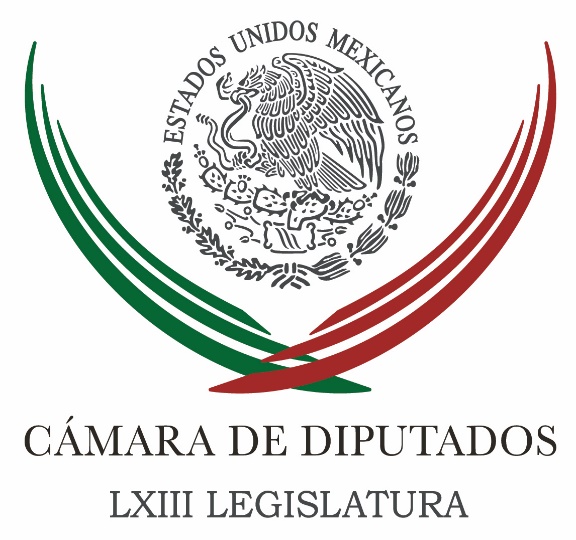 Carpeta InformativaTercer CorteResumen: Morena presidirá Jucopo en San Lázaro los tres añosPor primera vez, diputados ejercieron facultad de 'descongelar' reformas: MorenaLegislativo avanza en nueva Ley Orgánica de la Fiscalía General de la RepúblicaMorena, PAN y PT piden revisar condiciones laborales de mexicanos que trabajan en el extranjeroAhorros por Plan de Austeridad se distribuirán en 13 rubros, adelanta MonrealLegisladores de Morena impulsan abrogar Ley de Seguridad InteriorTodos quieren estar en Morena porque es lo de hoy: PolevnskySe achicarán programas sociales de AMLO si las cuentas no cuadran: EsquivelDesignan a Rodríguez Doval como secretario general del PANDirigente nacional del PAN será elegido el 11 de noviembreProyecto de nación, por encima de diferencias entre legisladores: PT 05 de septiembre de 2018TEMA(S): Información GeneralFECHA: 05/09/18HORA: 16:41NOTICIERO: El Universal.comEMISIÓN: Tercer CorteESTACION: InternetGRUPO: El UniversalMorena presidirá Jucopo en San Lázaro los tres añosHoracio Jiménez, reportero: Esta tarde, los coordinadores parlamentarios de las distintas fuerzas políticas acordaron que el líder de la bancada de Morena, Mario Delgado, presidirá la Junta de Coordinación Política de la Cámara de Diputados.En una reunión privada se instaló la Junta de Coordinación Política y será Mario Delgado quien presida este órgano de gobierno.Cabe recordar que Morena también tiene la presidencia de la Mesa Directiva de San Lázaro en la persona de Porfirio Muñoz Ledo.De acuerdo con fuentes cercanas a la negociación el Comité de Administración también será para Morena el primer año.Esto después de que este martes por la noche, la bancada del Partido Verde le cedió 5 diputados a Morena para que tuviera la mayoría absoluta, es decir, 252 diputados de 500. Masn/m
TEMA(S): Trabajo LegislativoFECHA: 05/09/18HORA: NOTICIERO: Noticias MVSEMISIÓN: Tercer CorteESTACION: Online:GRUPO: Noticias MVS0Por primera vez, diputados ejercieron facultad de 'descongelar' reformas: MorenaAngélica Melin Campos, reportera: La Mesa Directiva de la Cámara de Diputados, aplicó sus facultades y los términos del reglamento, para sacar en automático de la congeladora, y sin paso por comisiones, la iniciativa presentada desde hace más de siete años ya que quedó en calidad de minuta del Senado, cuyo fin es emitir una Ley de salarios máximos de los funcionarios.Y de ese modo, impedir que ningún servidor público gane más que el Presidente de la República, explicó el coordinador del Movimiento de Regeneración Nacional (Morena) en San Lázaro, Mario Delgado.El legislador indicó que al emitir la declaratoria de publicidad de ese proyecto de manera directa, la norma en cuestión tendrá que ser aprobada en el transcurso de las siguientes dos sesiones ordinarias."Tiene más de ocho años congelada esa minuta, entonces el presidente utilizando la facultad que le otorga el artículo 95 del reglamento de Cámara, dice, a ver, esta minuta doy el anuncio de publicidad. ¿Y qué va a ocurrir? Que el Pleno tiene que discutirla y en su caso aprobarla, en las dos sesiones siguientes", indicó."Es decir, de este jueves al otro, tendrá que pasar al Pleno esa minuta, discutirse y en su caso aprobarse", destacó.Delgado Carrillo aseveró que por muchos años, se plantearon pretextos para impedir el avance de la Ley Reglamentaria del artículo 127 Constitucional, aprobada en el Senado desde 2011, con el fin de no poner freno al pago de altos salarios a los funcionarios públicos.Sin embargo, con el procedimiento aplicado este martes por la Directiva de San Lázaro, al dar trámite de publicidad a la minuta senatorial, sin que sea analizada en comisiones, se abre la puerta a la aprobación de uno de los primeros proyectos impulsados por la administración del actual presidente electo, Andrés Manuel López Obrador.A prácticamente dos semanas del arranque de la Legislatura, enfatizó, se habrá aprobado el tope a la remuneración de los servidores públicos, asunto que forma parte del plan de austeridad cuyo fin es poner orden en el gasto público, y que ningún funcionario gane más de los 100 mil pesos que ha planteado López Obrador, remarcó.Se trata de un caso inédito, donde el presidente de la Cámara y el Congreso aplican una facultad que nunca se había utilizado y que a partir de ahora, se empleará para evitar que modificaciones legales necesarias vuelvan a quedar en la "congeladora", abundó. dlp/mTEMA(S): Información GeneralFECHA: 05/09/18HORA: 17:55NOTICIERO: 24 HORASEMISIÓN: Tercer CorteESTACION: Online:GRUPO: 24 HORAS0Legislativo avanza en nueva Ley Orgánica de la Fiscalía General de la RepúblicaKarina Aguilar, reportera: Con el fin de avanzar en los alcances que deberá tener la nueva Ley Orgánica de la Fiscalía General de la República, legisladores de Morena, integrantes del equipo de transición del presidente electo, Andrés Manuel López Obrador, especialistas y organizaciones civiles analizan, sostuvieron una reunión privada en el Senado de la República.En este contexto, manifestaron que el objetivo principal, es fortalecer la autonomía de la Fiscalía que está planteada en la Constitución desde el 2014 y que por diversas circunstancias no ha podido concretarse en la práctica.Santiago Nieto, quien será el titular de la Unidad de Inteligencia Financiera en el gobierno de López Obrador, expuso que se analizó con especialistas y diversas organizaciones sociales, un modelo de Fiscalía en el que se respeten los derechos fundamentales, los derechos de las víctimas y la reparación del daño ocasionado a las mismas a partir de las facultades de la nueva Fiscalía.“Esta ley tendría como resultado el nombramiento de una persona al frente de la Fiscalía General de República en un marco de autonomía”, y sería un modelo de combate a la corrupción en materia electoral y en materia de todos los delitos relacionados con servidores públicos para fortalecer mejor las facultades y competencias, dijo en entrevista al final del encuentro.En tanto, el diputado de Morena, Zoé Robledo, detalló que en este proceso han participado especialistas del Instituto de Investigaciones Jurídicas de la UNAM, el CIDE, la sociedad civil, colectivos de víctimas y otros especialistas, quienes están planteando los alcances debe tener la nueva fiscalía.“Queremos llevar a buen puerto la conformación de una Fiscalía General de la República como lo reclama la sociedad”, al tiempo en que garantizó la autonomía de quien resulte designado como nuevo Fiscal General de la República, instancia que sustituirá a la actual PGR.“La autonomía que establece la Constitución tiene que ver con dos elementos que son el nombramiento pero también la remoción. Es algo que ya está establecido en el texto constitucional y la Ley Orgánica no puede ni ampliarse, ni limitarse a los que dice la Constitución”, apuntó, quien será subsecretario de Gobernación en el gobierno de López Obrador. dlp/mTEMA(S): Trabajo Legislativo FECHA: 05/09/18HORA: 14:09NOTICIERO: Enfoque EMISIÓN: Tercer Corte  ESTACION: Online GRUPO: NRM Comunicaciones0Morena, PAN y PT piden revisar condiciones laborales de mexicanos que trabajan en el extranjeroDurante el Foro “Desafíos de una agenda legislativa para los mexicanos en el exterior”, realizado en el Palacio Legislativo de San Lázaro, diputados de Morena, PAN y PT pidieron reforzar la revisión de las condiciones de trabajo de los mexicanos que laboran en el extranjero, principalmente en Estados Unidos y coincidieron en impulsar sus propuestas de iniciativas que ayuden a mejorar los niveles de vida.El diputado Benjamín Robles Montoya (PT), organizador del foro, dijo que en la presente legislatura promoverán la creación de la sexta circunscripción plurinominal para que de la población migrante surjan diputadas y diputados; asimismo, para que connacionales radicados en el exterior formen parte del personal de consulados de México en el extranjero.“Creo de elemental justicia que todas y todos los mexicanos, donde quiera que se encuentren, tienen el derecho de ser representados en los Poderes del Estado”, señaló.En este sentido, Robles Montoya dijo que “el Estado no puede dejarlos solos para ser víctimas de la explotación e, incluso, de una moderna esclavitud como sucede en muchos casos. El cónsul y cada uno de los funcionarios del Estado necesitan convertirse en un aliado de nuestros paisanos y ejercer una supervisión cercana del fenómeno laboral”.En materia consular, agregó, es necesario avanzar porque “de nada nos sirve un cónsul con un estupendo currículum, si no conoce el nombre y el apellido de nuestros paisanos. El nuevo gobierno debe dejar de nombrar en las embajadas y consulados a políticos en retiro o en exilio técnico; para estos cargos se necesita gente con conocimiento y sensibilidad”.Afirmó que en temas de migración no hay colores partidistas. “Creo que todos estamos comprometidos, y cómo no lo vamos a estar, si son 30 mil millones de dólares anuales que llegan en remesas”.En este sentido, indicó que los legisladores tienen la obligación de establecer en el Presupuesto para 2019 la imposición legal de que haya un retorno de recursos en servicios para la defensa de los derechos humanos, “porque una cosa es estar en situación regular en el trabajo y otra que se pisoteen los derechos humanos y nosotros creemos que sí se puede regresar el recurso”.El legislador petista recordó que en un foro realizado por la Coalición de Migrantes Mexicanos (integrada por connacionales de diferentes organizaciones sociales y políticas), en Chicago, Estados Unidos, se comprometió a impulsar todas las iniciativas propuestas por ese sector. “Será la ruta de trabajo del PT y se harán las gestorías necesarias”.Añadió que promoverán las iniciativas en materia de derecho de votar y ser votado y retorno del migrante. “Nuestra obligación como diputados federales es subir lo que piden los ciudadanos, para eso somos representantes populares”.La legisladora Graciela Sánchez Ortiz (Morena) reafirmó el compromiso de sumarse a las soluciones que de este foro surjan para resolver la problemática de los migrantes, porque “no podemos permanecer ni ser una fracción que esté alejada de sus necesidades” /gh/mTEMA(S): Trabajo LegislativoFECHA: 05/09/18HORA: 14:49NOTICIERO: La Crónica.comEMISIÓN: Tercer CorteESTACION: Online:GRUPO: La Crónica.com0Ahorros por Plan de Austeridad se distribuirán en 13 rubros, adelanta MonrealNotimex: Los ahorros de 600 millones de pesos planteados en el Plan de Austeridad, que aprobó este martes el Senado de la República, se distribuirán en 13 rubros y permanecerán en la planeación del Presupuesto de Egresos de 2019.Así lo adelantó en conferencia de prensa el presidente de la Junta de Coordinación Política del Senado, Ricardo Monreal, al hacer un llamado al Poder Judicial y a los gobiernos de los Estados a sumarse a este criterio, aunque reconoció que habrá resistencias.Los ahorros serán los siguientes: 6.4 millones de pesos al eliminar los Seguros de Gastos Médicos Mayores; 40.5 millones al quitar el Seguro de Separación Individualizado; y 150 millones en la reducción del complemento de aguinaldo de 40 días a los senadores.Se eliminarán los gastos para la compa de vehículos y gasolina para mandos y legisladores, aunque se mantendrán los vehículos utilitarios del Senado para transportar materiales; se elimina la telefonía celular de mandos y se reduce el 50 por ciento de estacionamientos externos.Este rubro significa un ahorro de 20.5 millones de pesos, además del ahorro de 177 millones en la reducción del 50 por ciento en las asignaciones a Grupos Parlamentarios. De manera complementaria, se ahorrarán 16.9 millones al reducir 30 por ciento los apoyos técnicos a senadores.La reducción de plazas en los Grupos Parlamentarios y órganos de Gobierno del Senado, significará un ahorro de 84.5 millones de pesos; la disminución en el número de Comisiones significará ahorros de 32.2 millones de pesos y se ahorrarán 3.7 millones en viajes internacionales.Se eliminará el pago de impuestos que deben pagar trabajadores de base y hoy cubre el Senado, lo cual significará ahorro por 20 millones de pesos, mientras que en Comunicación Social y publicaciones, se ahorrarán 22.9 millones de pesos.Aunque no se tiene una cifra estimada, también habrá un ahorro al cancelar el servicio de peluquería para senadores que hoy todavía funciona.Se trata, explicó Monreal, de ahorros estimados desde aquí hasta diciembre, pero esas mismas proporciones se tomarán como base para diseñar el presupuesto 2019 del Senado que pasará, en cifras estimadas, de los cinco mil 200 millones actuales, a casi tres mil 700 millones.Dijo que estas cifras fueron consensuadas con todos los grupos parlamentarios que votaron por unanimidad en la sesión del martes, pero “yo todavía creo que hay margen para mayores ahorros”, si bien aseguró que no se pondrá en riesgo la operación del Senado.En otro tema, se refirió al caso del senador electo Noé Castañón, quien no se ha presentado a rendir protesta, trámite que debe solicitar a la Presidencia de la Cámara y que hasta ahora no ha realizado.Sin embargo, reconoció que hay “efervescencia femenina y masculina; hay movilización de personas que no quieren que lo haga”, por estar involucrado en un tema de violencia intrafamiliar, aunque no está suspendido de sus derechos políticos porque no hay una sentencia firme en su caso.En caso de no presentarse a 10 sesiones, se tendría que llamar a su suplente, pero en este caso no tiene y por lo tanto, para resolver el vacío, el Congreso de Chiapas, de donde es el senador, tendría que llamar a elección extraordinaria. dlp/mTEMA(S): Trabajo Legislativo FECHA: 05/09/18HORA: 14:51NOTICIERO: Notimex / 20minutosEMISIÓN: Tercer Corte  ESTACION: Online GRUPO: Notimex 0Legisladores de Morena impulsan abrogar Ley de Seguridad InteriorSenadores y diputados federales de diversos partidos presentarán este jueves una iniciativa para abrogar la Ley de Seguridad Interior e impulsarán un nuevo modelo ciudadano que no contemple la participación de las Fuerzas Armadas. En rueda de prensa se informó que al menos 13 senadores y un grupo de diputados presentarán la propuesta, por lo que exhortaron a la mayoría conformada por las bancadas de Morena en ambas cámaras a respaldar la abrogación de dicho marco legal. Los senadores Emilio Álvarez Icaza y Gustavo Enrique Madero, acompañados por integrantes de diversas organizaciones como el Colectivo Seguridad Sin Guerra y la Organización Causa Común, señalaron que la Ley de Seguridad Interior no es el modelo que se requiere para pacificar al país. Destacaron que siendo minoría en la anterior LXIII Legislatura, los ahora senadores y diputados de Morena rechazaron la aprobación de esta ley por violatoria de los derechos humanos, por lo que en este Congreso que son mayoría, no hay pretexto para que se respalde este planteamiento para abrogar la misma. Álvarez Icaza expuso que la Ley Seguridad Interior no es el modelo que necesitamos para la pacificación del país, requerimos un proceso de desmilitarización, donde las fuerzas civiles sean las responsables de la seguridad pública. El senador sin partido agregó que en democracia, lo que se regula es el uso de la fuerza y no las participaciones sociales, por lo que dijo que "el anuncio de que el Ejército seguirá indefinidamente en las calles, es de preocupación y contradictorio a lo dijo en campaña el hoy presidente electo", apuntó. El senador del PAN, Gustavo Enrique Madero, indicó que se debe hacer una autocrítica del actual modelo de seguridad que está generando más violencia y aprovechar este momento de oportunidad para que junto con las organizaciones de la sociedad civil se regrese al modelo de seguridad ciudadana. El ex presidente del Comité de Desaparición Forzada de la ONU, Santiago Corcuera Cabezut, indicó que aprovechando la mayoría legislativa de Morena se puede declarar la invalidez jurídica de esa ley. Agregó que una decisión de esta naturaleza, permitiría al Poder Legislativo resolver lo relativo a la Ley de Seguridad Interior, sin esperar que sea el Poder Judicial, es decir, la Suprema Corte de Justicia de la Nación, la que resuelva el caso. Entre los senadores que presentarán la iniciativa figuran: Alejandro González Yánez, del PT; Dante Delgado, Patricia Mercado, Verónica Delgadillo, y Samuel García, de Movimiento Ciudadano; Xóchitl Gálvez, del PAN, y José Narro, de Morena. También los diputados federales Lucía Riojas Martínez y Carlo Morales Vázquez. /gh/mTEMA(S): Partidos PolíticosFECHA: 5/09/18HORA: 19:21NOTICIERO: Excelsior.comEMISIÓN: Tercer CorteESTACIÓN: Online GRUPO: Excélsior0Todos quieren estar en Morena porque es lo de hoy: PolevnskyLa líder nacional de Morena dijo las puertas del partido están abiertas para todos, siempre y cuando abracen sus principios; Horacio Duarte aseguró que ejercerán responsablemente la mayoría que están forjando.Comparte esta noticiaNOTIMEX.- México. La dirigente nacional de Morena, Yeidckol Polevnsky, y el diputado Horacio Duarte justificaron la inclusión de cinco diputados del Partido Verde (PVEM) al grupo de su bancada, y señalaron que la Ley Orgánica permite la integración de mayorías legislativas. Entrevistados por separado a su llegada a una reunión con el presidente electo Andrés Manuel López Obrador, negaron que Morena esté haciendo uso de prácticas del pasado. Yeidckol Polevnsky expuso que los diputados que se sumaron a Morena plantearon que están interesados en temas como salud y hospitales para niños. A su juicio, “todos quieren estar en Morena porque Morena es lo de hoy” y será bienvenido quien quiera siempre y cuando abracen sus principios, ideales, ética política y estén dispuestos a luchar por lo que quieren. “Mientras más tengamos, más fácil podremos hacer todas las reformas constitucionales que queremos”, sostuvo. Descartó que Morena haya hecho uso de la "aplanadora" legislativa en el caso de la licencia al legislador Manuel Velasco, y afirmó que convencerán a todos para llevar propuestas importantes en beneficio de la población. Abundó que Morena busca cambios verdaderos y reducir gastos a todos los órganos para dirigir recursos a temas fundamentales, porque hay pendientes en todo el país y se requiere recortar presupuesto para que vaya a la población. Por su parte el diputado Horacio Duarte aseguró que construirán y ejercerán de manera responsable la mayoría que están conformado y descartó que usen prácticas del pasado, ya que se trata de una circunstancia que la ley permite para integrar mayorías parlamentarias y a eso se ajustan. Al ser cuestionado sobre los diputados del PVEM que se sumaron a Morena expresó que se trata de un derecho de los legisladores reconocido en la Ley Orgánica el que puedan o no integrarse a un grupo parlamentario y responde a una decisión de ellos.   Jam/mTEMA(S): Información GeneralFECHA: 05/09/18HORA: 16:20NOTICIERO: El Financiero.comEMISIÓN: Tercer CorteESTACION: Online:GRUPO: El Financiero.com0Se achicarán programas sociales de AMLO si las cuentas no cuadran: EsquivelZenyazen Flores, reportera: Si el Gobierno del presidente electo, Andrés Manuel López Obrador, no logra los ingresos suficientes tras la implementación de las medidas de austeridad, se 'achicarán' los programas sociales, entre ellos el programa insignia de su sexenio 'Jóvenes Construyendo el Futuro', advirtió este miércoles Gerardo Esquivel, futuro subsecretario de Egresos de la Secretaría de Hacienda y Crédito Público (SHCP).Durante su participación en la Cumbre México 2018, organizada por Moody's Latam, aseguró que de no materializarse los ahorros previstos, el ajuste sería por la vía del gasto pero no se transgredirá el techo de endeudamiento y se cumplirá el superávit primario que se propondrá para 2019.En ese sentido, adelantó que el superávit primario que se propondrá en el Paquete Económico 2019 será de alrededor del 0.9 por ciento del Producto Interno Bruto y se enviará un Presupuesto de Egresos del orden de 5.3 billones de pesos.Esquivel explicó que en el próximo sexenio no habrá mayor endeudamiento, ni nuevos impuestos, por lo que todos los ahorros que se obtengan serán en el marco de los recursos que se puedan captar por las medidas de austeridad por la vía de reducir gasto en "cosas superfluas y reorientar recursos de programas.Mauro Leos, associate managing director de Moody's Investors Service, preguntó a Esquivel qué sucedería en caso de que los ahorros estimados no se consiguieran, y si bajo ese supuesto habría ajustes en el gasto o se buscaría otro tipo de ingresos.Esquivel explicó qué hay dos fuentes de ingresos de los programas que consideramos prioritarios: una es la que ya está en el Presupuesto 2019 y que es una decisión del Gobierno de reorientar los recursos, es decir, presupuesto que ya están presupuestado en una serie de programas.La segunda es una fuente de recursos potenciales que están sujetos a una posibilidad de que no ocurran, y que son los ahorros que estimamos que ocurran con la centralización de compras en Hacienda.Indicó que pretenden ahorrar con la centralización de compras entre 100 y 150 mil millones de pesos, lo que calificó como una estimación conservadora a partir de la experiencia que ocurrió en la Ciudad de México cuando el futuro titular de Hacienda, Carlos Urzúa, fue secretario de Finanzas."Esto está sujeto a una contingencia y pudiera ser que si eso no se materializara en esa magnitud. Si eso no llegase a ocurrir, la forma en que se va a dar el ajuste no va a ser entonces por la vía de entonces complementemos los proyectos con endeudamiento, lo que ocurriría entonces es que achicaríamos los objetivos de algunos programas", aseguró.Mencionó que hay programas muy ambiciosos, por ejemplo, el 'Programa Jóvenes Construyendo el Futuro' que está contemplado hasta para apoyar con becas hasta 2.6 millones de jóvenes para que se incorporen a la actividad educativa o productiva."Ese programa está presupuestado en 108 mil millones de pesos si logramos llevarlo a su máxima expresión de apoyar a 2.6 millones de jóvenes. Si no consiguiéramos los ahorros de las compras de Gobierno en la magnitud que pensamos, podríamos ajustar el tamaño de ese proyecto, lo que no vamos a hacer es transgredir el techo de endeudamiento, que es el superávit primario que se va a proponer en el paquete económico 2019", sostuvo. dlp/mTEMA(S): Información GeneralFECHA: 05/09/18HORA: NOTICIERO: Noticias MVSEMISIÓN: Tercer CorteESTACION: InternetGRUPO: MVSDesignan a Rodríguez Doval como secretario general del PANErnestina Álvarez, reportera: El Comité Ejecutivo Nacional del PAN rindió protesta formal como dirigente del partido a Marcelo Torres Cofiño, y nombró a Fernando Rodríguez Doval como secretario general.Rodríguez Doval es cercano al ex candidato presidencial, Ricardo Anaya. Durante la campaña fue el encargado de comunicación social. Marcelo Torres desempeñaba el cargo de secretario general antes de que Damián Zepeda dejara la dirigencia para ser designado como coordinador de la bancada del PAN en el Senado. A la sesión del CEN asistieron Santiago Creel, Ernesto Ruffo, Genoveva Huerta y Rocío Reza. Masn/mTEMA(S): Partidos PolíticosFECHA: 5/09/18HORA: 17:01NOTICIERO: La Jornada en líneaEMISIÓN: Tercer CorteESTACIÓN: Online GRUPO: La Jornada0Dirigente nacional del PAN será elegido el 11 de noviembreGeorgina Saldierna.- Ciudad de México. La elección del próximo dirigente nacional del PAN se realizará el 11 de noviembre, acordó esta tarde la comisión organizadora del proceso electoral.La convocatoria para participar en la renovación de la dirigencia será publicada el próximo lunes y a partir de ese momento los aspirantes podrán iniciar la recabación de firmas de apoyo para obtener registro como candidato.En caso de que las corrientes lograran establecer una planilla de unidad, el Consejo Nacional panista deberá decidir si se realizan los comicios o se declara dirigente nacional sin necesidad de la elección.   Jam/mTEMA(S): Información General FECHA: 05/09/18HORA: 15:15NOTICIERO: Notimex / 20minutosEMISIÓN: Tercer Corte  ESTACION: Online GRUPO: Notimex 0Proyecto de nación, por encima de diferencias entre legisladores: PT El dirigente nacional del Partido del Trabajo (PT), Alberto Anaya, restó importancia al enfrentamiento entre los diputados Porfirio Muñoz Ledo y Gerardo Fernández Noroña, pues confió que al final prevalecerá el nuevo proyecto de nación que ambos impulsan y defienden. Destacó que ambos legisladores son militantes de la izquierda desde hace muchos años, ambos comprometidos con el cambio que necesita el país, por lo que confió en que prevalecerá la cordialidad en su trabajo legislativo. “Pensamos que sus diferencias deben superarse en charlas directas y amistosas, como lo han hecho en otras ocasiones”, mencionó el dirigente. Descartó que como partido, el PT pudiera llamar la atención a Fernández Noroña, pues respeta su autonomía como legislador y confió en que el diputado federal se comportará a la altura de los requerimientos de la nación. Según Anaya Gutiérrez, es necesario que tanto Muñoz Ledo, de Morena y Fernández Noroña, del PT, recuerden su militancia y que siempre han defendido las mismas causas. Lo fundamental, insistió, es que están en el mismo proyecto del presidente electo Andrés Manuel López Obrador, y eso es lo más importante que deben entender los dos. Subrayó que el PT está comprometido, no ciento por ciento con el próximo presidente de México, sino 120 por ciento y adelantó que el PT hará frente común en lo parlamentario en las cámaras de Diputados y de Senadores, así como en todas las legislaturas locales. /gh/m